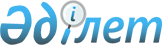 О внесении изменений в некоторые решения Правительства Республики КазахстанПостановление Правительства Республики Казахстан от 10 сентября 2019 года № 678.
      Правительство Республики Казахстан ПОСТАНОВЛЯЕТ:
      1. Внести в некоторые решения Правительства Республики Казахстан следующие изменения:
      1) Утратил силу постановлением Правительства РК от 29.01.2024 № 45 (вводится в действие по истечении десяти календарных дней после дня его первого официального опубликования).


      2) в постановлении Правительства Республики Казахстан от 28 ноября 2015 года № 961 "Об утверждении Правил выплаты ежемесячного пожизненного содержания судье, пребывающему в отставке" (САПП Республики Казахстан, 2015 г., № 59-60-61, ст. 480):
      в Правилах выплаты ежемесячного пожизненного содержания судье, пребывающему в отставке, утвержденных указанным постановлением:
      подпункты 3) и 4) пункта 1 изложить в следующей редакции:
      "3) уполномоченный орган по организационному и материально-техническому обеспечению деятельности Верховного Суда Республики Казахстан, местных и других судов (далее – уполномоченный орган) – Департамент по обеспечению деятельности судов при Верховном Суде Республики Казахстан (аппарат Верховного Суда Республики Казахстан) и его территориальные подразделения в областях, городах Нур-Султане, Алматы и Шымкенте;
      4) Государственная корпорация "Правительство для граждан" (далее – Государственная корпорация) – юридическое лицо, созданное по решению Правительства Республики Казахстан для оказания государственных услуг, услуг по выдаче технических условий на подключение к сетям субъектов естественных монополий и услуг субъектов квазигосударственного сектора в соответствии с законодательством Республики Казахстан, организации работы по приему заявлений на оказание государственных услуг, услуг по выдаче технических условий на подключение к сетям субъектов естественных монополий, услуг субъектов квазигосударственного сектора и выдаче их результатов услугополучателю по принципу "одного окна", а также обеспечения оказания государственных услуг в электронной форме, осуществляющее государственную регистрацию прав на недвижимое имущество по месту его нахождения.".
      Сноска. Пункт 1 с изменением, внесенным постановлением Правительства РК от 29.01.2024 № 45 (вводится в действие по истечении десяти календарных дней после дня его первого официального опубликования).


      2. Настоящее постановление вводится в действие по истечении десяти календарных дней после дня его первого официального опубликования.
					© 2012. РГП на ПХВ «Институт законодательства и правовой информации Республики Казахстан» Министерства юстиции Республики Казахстан
				
      Премьер-МинистрРеспублики Казахстан 

А. Мамин
